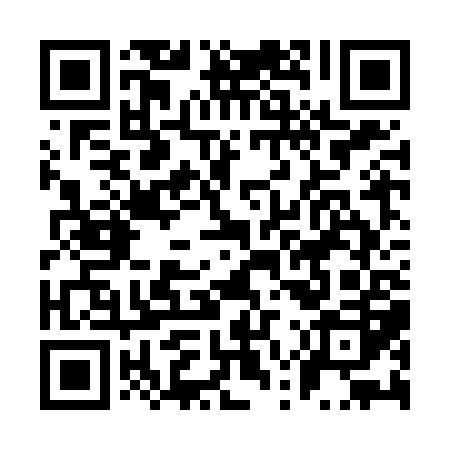 Ramadan times for Ambilobe, MadagascarMon 11 Mar 2024 - Wed 10 Apr 2024High Latitude Method: NonePrayer Calculation Method: Muslim World LeagueAsar Calculation Method: ShafiPrayer times provided by https://www.salahtimes.comDateDayFajrSuhurSunriseDhuhrAsrIftarMaghribIsha11Mon4:364:365:4711:543:106:006:007:0712Tue4:364:365:4711:533:106:006:007:0613Wed4:364:365:4711:533:105:595:597:0614Thu4:374:375:4711:533:105:585:587:0515Fri4:374:375:4711:533:105:585:587:0416Sat4:374:375:4711:523:105:575:577:0417Sun4:374:375:4811:523:105:565:567:0318Mon4:374:375:4811:523:105:565:567:0219Tue4:374:375:4811:513:105:555:557:0120Wed4:374:375:4811:513:105:545:547:0121Thu4:374:375:4811:513:105:545:547:0022Fri4:374:375:4811:513:105:535:536:5923Sat4:374:375:4811:503:105:525:526:5924Sun4:384:385:4811:503:105:525:526:5825Mon4:384:385:4811:503:095:515:516:5726Tue4:384:385:4811:493:095:505:506:5727Wed4:384:385:4811:493:095:505:506:5628Thu4:384:385:4811:493:095:495:496:5529Fri4:384:385:4811:483:095:485:486:5530Sat4:384:385:4811:483:095:485:486:5431Sun4:384:385:4911:483:085:475:476:531Mon4:384:385:4911:483:085:465:466:532Tue4:384:385:4911:473:085:465:466:523Wed4:384:385:4911:473:085:455:456:524Thu4:384:385:4911:473:085:445:446:515Fri4:384:385:4911:463:075:445:446:506Sat4:384:385:4911:463:075:435:436:507Sun4:384:385:4911:463:075:425:426:498Mon4:384:385:4911:463:075:425:426:499Tue4:384:385:4911:453:065:415:416:4810Wed4:384:385:4911:453:065:415:416:47